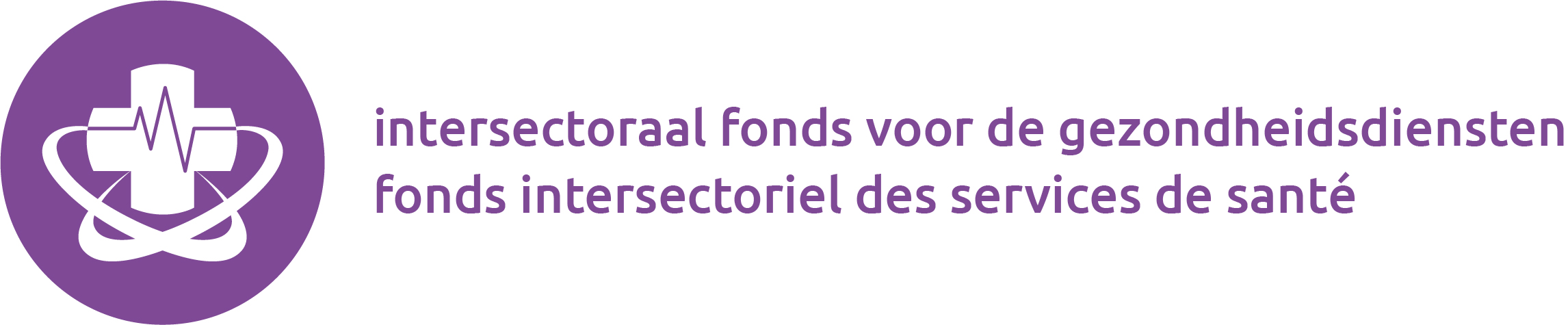 Wat moet u met dit formulier doen?  De werknemer EN de werkgever vullen dit formulier VOLLEDIG en correct in!  Hierna wordt dit in zijn volledigheid teruggestuurd via mail ifg-finss@fe-bi.org.  UITERSTE INSCHRIJVINGSDATUM: 26 maart 2021Let op:  Als het dossier onvolledig is, kan er geen rekening gehouden worden met de aanvraag!IN TE VULLEN DOOR DE WERKNEMER Persoonlijke gegevensGeslacht:   Man /  Vrouw		Nationaliteit:  Belg /  EU /  niet-EUNaam:	___________________________________________ 	Voornaam: ____________________________________________	Straat:______________________________________________    	Nr.:________ Bus: _____Postcode + Gemeente: __________________________________________________________________________________________Geboortedatum:  _____ /_____ /__________ 	Rijksregisternr.: _________________________________________E-mail:____________________________________________	Gsm: __________________________________________________De selectietests zullen doorgaan tussen februari en midden april.  Zijn er data tijdens deze periode waarin u niet beschikbaar bent? Indien ja, welke periode?  ___________________________________________________________________________________Hoogst behaald diploma:  Geen certificaat of diploma ASO    	 TSO  	     KSO  	 6de jaar BSO 	 7de jaar BSO Hoger onderwijs korte type (Bachelor)	 Hoger onderwijs lange type (Master)Indien je momenteel zorgkundige studeert of in het verleden reeds zorgkundige hebt gevolgd, stuur dan een schoolattest mee dat bewijs welke vakken je reeds afgewerkt hebt en voor welke vakken je op dit moment ingeschreven bent.Je nam reeds deel aan selectietests van het IFG en slaagde hiervoor, maar werd niet geselecteerd voor het project? 	 JA	 NEEN   Jaar van deelname aan selectietest: _________________	Score op de test: 	 ++  	 +  	 +/-    Indien ja, wilt u test 2 (persoonlijkheids- en motivatietest) opnieuw afleggen? (laatst behaalde score telt)? 	 JA 	  NEEN      JE LOOPBAAN: 	Bewijs 1 jaar anciënniteit bij de huidige werkgever tussen 1/9/2020 en 31/8/2021. Niet genoeg plaats?  Voeg een extra blad toe.OPGEPAST : interimwerk in de gezondheidszorg telt niet mee voor de berekening van de verworven anciënniteit, contracten onder Duaal leren tellen ook niet mee, Interimbureaus zijn GEEN werkgever uit de gezondheidssector!De schoolOp onze website onder de rubriek ‘Opleidingsproject ‘Zorgkundige’ / ‘Welke opleiding komt in aanmerking’ vindt u een scholenlijst.  Als u geselecteerd wordt voor het project zal u zich kunnen inschrijven in één van deze scholen.  Noteer hieronder welke school (naam school + adres) u interesseert:_____________________________________________________________________________________________________________________________________________________________________________________________________________________________________________________________________________________________________________________________________Datum en handtekening van de kandidaat:IN TE VULLEN DOOR DE WERKGEVER Indien de werknemer 2 werkgevers heeft, moet dit gedeelte 2 maal ingevuld worden.Gegevens over de instellingNaam instelling: __________________________________________________________________________________________________Straat:____________________________________________________________________ 	Nr.: __________ Bus: ________Postcode + Gemeente: ______________________________________________________________________________________Contactpersoon instelling:________________________ 	Functie: __________________________________Tel.: ________________________	E-mailadres: _______________________________________________Kengetal RSZ+ RSZ nr: __ __ __(*)/ __ __ __ __ __ __ __ /__ __ 	(*) belangrijk !Bankrekening van de instelling voor het uitbetalen van de subsidies: BE____  _______  _______  _______Wat is de wekelijkse voltijdse werktijd in uw instelling ? _________ uren/weekDirecteur instelling:   _____________________________________________Gegevens betreffende de betrokken werknemer:Naam: ______________________________________	Voornaam: _______________________________________________Datum indienstneming: ____/_____/________ 	Huidige functie: ___________________________________________De betrokken werknemer heeft op 01/04/2021 een arbeidsovereenkomst van  onbepaalde duur	 bepaalde duur	 vervanging?*Hoeveel uren werkt de werknemer per week volgens contract? _______u / week OPGELET: Indien tijdskrediet, ouderschapsverlof, … mogen deze niet afgetrokken worden!De werknemer geniet van: Tijdskrediet	 Ouderschapsverlof		 Arbeidsduurvermindering Geen van voorgaande	 Andere: _________________________________________________Hoeveel uur: _______u / week		datum dat dit stopt: ___/___/______Hoeveel uren werkt de werknemer effectief (effectief = uren volgens contract – tijdskrediet, …)? _____u / week*De werkgever bevestigt dat bovenstaande werknemer tewerkgesteld is met een arbeidsovereenkomst die ten minste DE VOLLEDIGE DUUR VAN DE OPLEIDING OVERLAPT EN bovendien op 1/9/2021 niet meer tewerkgesteld zal zijn als vervanger van een werknemer die momenteel zijn opleiding tot verpleegkundige of zorgkundige volgt.Datum en handtekening van de werkgever:Naam en adres instellingType contract (onbepaalde of bepaalde duur, vervangingsovereenkomst, …)Begindatum contractEinddatum contract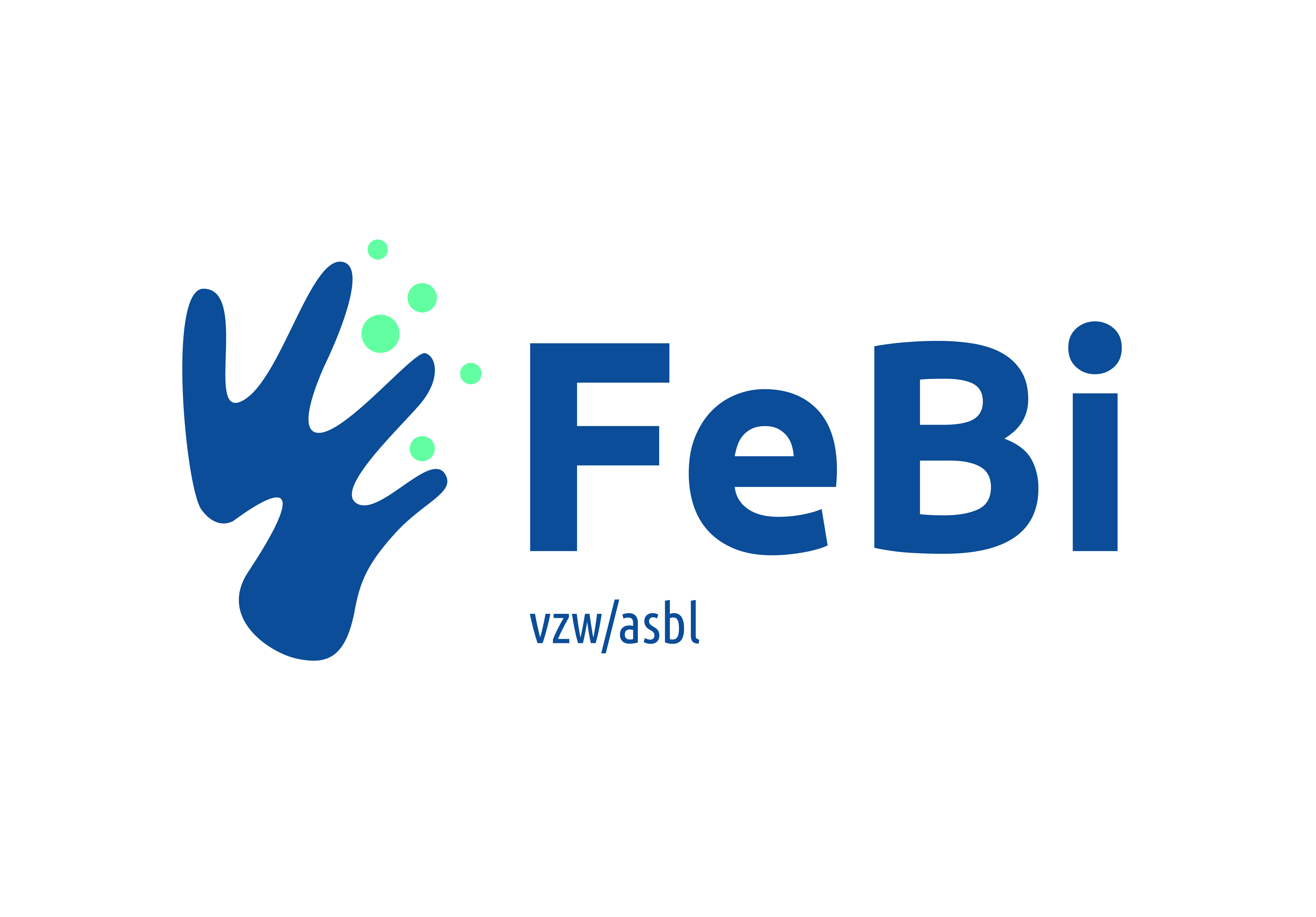 